          NOM : …............................................. 		Classe : ….......	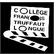 Collège François Truffaut année scolaire 2016/2017Livret de suivi en mathématiques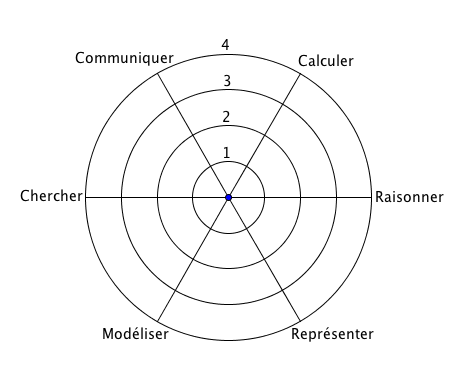 Mon bilan :1er  trimestre en rouge2ème trimestre en bleu3ème trimestre en vertBilan des évaluations en mathématiquesMon attitude 1er trimestre en rouge – 2ème trimestre en bleu – 3ème trimestre en vert1 : fragile 		2 : convenable 	         3 : satisfaisant 	              4 : très satisfaisant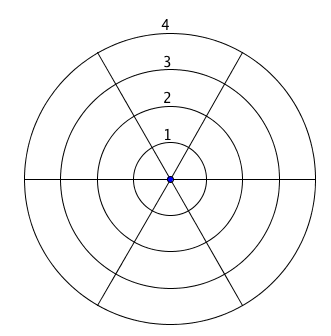 Auto-évaluation :Niveau 1Niveau 2Niveau 3Niveau 4ChercherJe sais trouver une information dans un document simple fourni.Je sais extraire les informations utiles dans un énoncé, ou dans un ensemble de documents.Je sais extraire toutes les informations utiles d’un énoncé, les reformuler et les organiser.Je sais extraire les informations, les reformuler et me poser les bonnes idées.ModéliserJe sais faire le lien entre une situation réelle et un modèle mathématique simple Je sais valider ou invalider un modèle mathématique.Je sais traduire un problème en langage mathématique.Je sais utiliser les maths pour résoudre des problèmes issus de situations réelles.ReprésenterJe comprends les représentations (géométrie plane, diagrammes, perspectives …)Je sais réaliser une figure à main levée ou un schéma.Je sais réaliser avec des instruments une figure, un diagramme, une représentation de solide.Je sais changer de registre de représentation (numérique, algébrique, géométrique)RaisonnerJe fais des essais.Je fais des essais et propose une méthode de résolution cohérente.Je propose un raisonnement cohérent, j’analyse et exploite mes erreurs. Je valide mes résultats par des raisonnements cohérents et sait démontrer.CalculerJe sais refaire une technique de calcul avec un modèle et déterminer un ordre de grandeurJe sais mener un calcul simple sur des nombres de manière exactes ou approchée. Je sais mener un calcul complexe en combinant calcul mental, calcul posé et calcul instrumentéJe sais calculer en utilisant le langage algébrique (lettre, symbole)CommuniquerJ’écris des calculs, je fais des figures ou des graphiques.J’explique oralement ma démarche.Je détaille les calculs, j’explicite mes résultats et ma démarche par écrit ou par oral.J’utilise les notations, le vocabulaire mathématiques à l’oral et à l’écrit.Je rédige mon travail, j’argumente mes résultats, j’écris les règles et les propriétés utilisées.EvaluationNoteCompétences montréesSynthèse de l’évaluationDS n°1 :Chercher :   niveau ……  domaine …………………..Modéliser : niveau ……  domaine ……………………Représenter : niveau ……  domaine ………………..Raisonner : niveau ……  domaine ……………………Calculer :     niveau ……  domaine ……………………Communiquer : niveau ……  domaine ……………..DS n°2 :Chercher :   niveau ……  domaine …………………..Modéliser : niveau ……  domaine ……………………Représenter : niveau ……  domaine ………………..Raisonner : niveau ……  domaine ……………………Calculer :     niveau ……  domaine ……………………Communiquer : niveau ……  domaine ……………..DS n°3 :Chercher :   niveau ……  domaine …………………..Modéliser : niveau ……  domaine ……………………Représenter : niveau ……  domaine ………………..Raisonner : niveau ……  domaine ……………………Calculer :     niveau ……  domaine ……………………Communiquer : niveau ……  domaine ……………..DS n°4 :Chercher :   niveau ……  domaine …………………..Modéliser : niveau ……  domaine ……………………Représenter : niveau ……  domaine ………………..Raisonner : niveau ……  domaine ……………………Calculer :     niveau ……  domaine ……………………Communiquer : niveau ……  domaine ……………..DS n°5 :Chercher :   niveau ……  domaine …………………..Modéliser : niveau ……  domaine ……………………Représenter : niveau ……  domaine ………………..Raisonner : niveau ……  domaine ……………………Calculer :     niveau ……  domaine ……………………Communiquer : niveau ……  domaine ……………..DS n°6 :Chercher :   niveau ……  domaine …………………..Modéliser : niveau ……  domaine ……………………Représenter : niveau ……  domaine ………………..Raisonner : niveau ……  domaine ……………………Calculer :     niveau ……  domaine ……………………Communiquer : niveau ……  domaine ……………..DS n°7 :Chercher :   niveau ……  domaine …………………..Modéliser : niveau ……  domaine ……………………Représenter : niveau ……  domaine ………………..Raisonner : niveau ……  domaine ……………………Calculer :     niveau ……  domaine ……………………Communiquer : niveau ……  domaine ……………..DS n°8 :Chercher :   niveau ……  domaine …………………..Modéliser : niveau ……  domaine ……………………Représenter : niveau ……  domaine ………………..Raisonner : niveau ……  domaine ……………………Calculer :     niveau ……  domaine ……………………Communiquer : niveau ……  domaine ……………..DS n°9 :Chercher :   niveau ……  domaine …………………..Modéliser : niveau ……  domaine ……………………Représenter : niveau ……  domaine ………………..Raisonner : niveau ……  domaine ……………………Calculer :     niveau ……  domaine ……………………Communiquer : niveau ……  domaine ……………..Conseils du professeurMes remarquesSignature des parentsPositifNégatifTrimestre 1Trimestre 2Trimestre 3